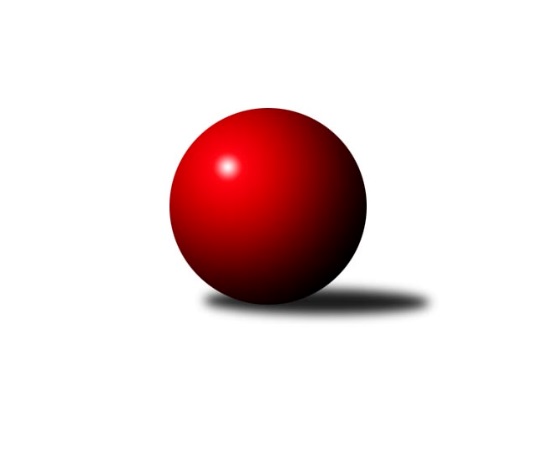 Č.9Ročník 2021/2022	11.12.2021Nejlepšího výkonu v tomto kole: 2682 dosáhlo družstvo: TJ Horní Benešov ˝C˝Krajský přebor MS 2021/2022Výsledky 9. kolaSouhrnný přehled výsledků:TJ Unie Hlubina ˝B˝	- KK Jiskra Rýmařov ˝B˝	3:5	2510:2578	6.0:6.0	23.10.Kuželky Horní Benešov	- TJ Sokol Bohumín ˝C˝	7:1	2612:2399	9.0:3.0	24.10.TJ Břidličná ˝A˝	- TJ VOKD Poruba ˝B˝	7:1	2604:2360	9.0:3.0	11.12.TJ Nový Jičín ˝A˝	- TJ Opava ˝C˝	6:2	2408:2297	8.0:4.0	11.12.TJ Horní Benešov ˝C˝	- KK PEPINO Bruntál	6:2	2682:2607	7.0:5.0	11.12.Tabulka družstev:	1.	KK Jiskra Rýmařov ˝B˝	9	7	2	0	49.0 : 23.0 	66.5 : 41.5 	 2462	16	2.	TJ Unie Hlubina ˝B˝	9	6	0	3	48.5 : 23.5 	65.0 : 43.0 	 2453	12	3.	Kuželky Horní Benešov	9	5	1	3	40.0 : 32.0 	55.0 : 53.0 	 2503	11	4.	KK PEPINO Bruntál	9	5	0	4	39.5 : 32.5 	61.0 : 47.0 	 2439	10	5.	TJ Horní Benešov ˝C˝	9	5	0	4	39.0 : 33.0 	52.5 : 55.5 	 2523	10	6.	TJ Břidličná ˝A˝	9	4	1	4	39.0 : 33.0 	63.0 : 45.0 	 2430	9	7.	TJ Nový Jičín ˝A˝	9	4	0	5	36.5 : 35.5 	57.0 : 51.0 	 2371	8	8.	TJ Sokol Bohumín ˝C˝	9	4	0	5	34.5 : 37.5 	49.5 : 58.5 	 2458	8	9.	TJ VOKD Poruba ˝B˝	9	2	0	7	20.0 : 52.0 	38.0 : 70.0 	 2360	4	10.	TJ Opava ˝C˝	9	1	0	8	14.0 : 58.0 	32.5 : 75.5 	 2381	2Podrobné výsledky kola:	 TJ Unie Hlubina ˝B˝	2510	3:5	2578	KK Jiskra Rýmařov ˝B˝	Rudolf Riezner	 	 181 	 223 		404 	 0:2 	 487 	 	256 	 231		Romana Valová	Michal Babinec	 	 235 	 216 		451 	 1:1 	 447 	 	220 	 227		Petra Kysilková	František Oliva	 	 202 	 220 		422 	 1:1 	 432 	 	220 	 212		Pavel Konštacký	Roman Grüner	 	 210 	 209 		419 	 1:1 	 417 	 	204 	 213		Jaroslav Heblák	Jaroslav Kecskés	 	 190 	 196 		386 	 1:1 	 391 	 	184 	 207		Michal Ihnát	Petr Chodura	 	 206 	 222 		428 	 2:0 	 404 	 	200 	 204		Josef Pilatíkrozhodčí:  Vedoucí družstevNejlepší výkon utkání: 487 - Romana Valová	 Kuželky Horní Benešov	2612	7:1	2399	TJ Sokol Bohumín ˝C˝	Martin Koraba	 	 228 	 246 		474 	 1:1 	 426 	 	229 	 197		Jozef Kuzma	Jaromír Martiník	 	 209 	 208 		417 	 2:0 	 378 	 	179 	 199		Alfréd Hermann	David Schiedek	 	 185 	 206 		391 	 0:2 	 423 	 	215 	 208		Ladislav Štafa	Miroslav Procházka	 	 208 	 228 		436 	 2:0 	 375 	 	197 	 178		Václav Kladiva	Martin Weiss	 	 222 	 228 		450 	 2:0 	 424 	 	218 	 206		Pavel Plaček	Petr Vaněk	 	 236 	 208 		444 	 2:0 	 373 	 	187 	 186		Jan Stuśrozhodčí:  Vedoucí družstevNejlepší výkon utkání: 474 - Martin Koraba	 TJ Břidličná ˝A˝	2604	7:1	2360	TJ VOKD Poruba ˝B˝	Vilém Berger	 	 194 	 186 		380 	 1:1 	 377 	 	171 	 206		Rostislav Sabela	Tomáš Fiury	 	 221 	 185 		406 	 2:0 	 340 	 	170 	 170		Radim Bezruč	Ivo Mrhal	 	 204 	 187 		391 	 0:2 	 460 	 	236 	 224		Rostislav Bareš	Zdeněk Fiury ml.	 	 266 	 233 		499 	 2:0 	 360 	 	195 	 165		Zdeněk Hebda	Ivo Mrhal ml.	 	 238 	 244 		482 	 2:0 	 398 	 	205 	 193		Zdeněk Mžik	Josef Veselý	 	 221 	 225 		446 	 2:0 	 425 	 	211 	 214		David Starečekrozhodčí:  Vedoucí družstevNejlepší výkon utkání: 499 - Zdeněk Fiury ml.	 TJ Nový Jičín ˝A˝	2408	6:2	2297	TJ Opava ˝C˝	Radek Chovanec	 	 199 	 217 		416 	 1:1 	 401 	 	201 	 200		Zdeněk Štohanzl	Nikolas Chovanec	 	 196 	 173 		369 	 0:2 	 406 	 	206 	 200		Renáta Smijová	Jana Stehlíková	 	 222 	 195 		417 	 2:0 	 373 	 	201 	 172		Jolana Rybová	Ján Pelikán	 	 189 	 191 		380 	 2:0 	 333 	 	174 	 159		Karel Vágner	Jiří Petr	 	 214 	 206 		420 	 2:0 	 364 	 	178 	 186		Josef Plšek	Petr Hrňa	 	 196 	 210 		406 	 1:1 	 420 	 	221 	 199		Karel Kratochvílrozhodčí: Jurecka LiborNejlepšího výkonu v tomto utkání: 420 kuželek dosáhli: Jiří Petr, Karel Kratochvíl	 TJ Horní Benešov ˝C˝	2682	6:2	2607	KK PEPINO Bruntál	Zdeňka Habartová	 	 211 	 213 		424 	 2:0 	 406 	 	209 	 197		Vítězslav Kadlec	Tomáš Zbořil	 	 198 	 209 		407 	 0:2 	 427 	 	207 	 220		Miluše Rychová	Miloslav Petrů	 	 232 	 227 		459 	 1:1 	 438 	 	199 	 239		Josef Novotný	Eva Zdražilová	 	 220 	 242 		462 	 1:1 	 452 	 	232 	 220		Jan Mlčák	Robert Kučerka	 	 249 	 219 		468 	 1:1 	 470 	 	252 	 218		Lukáš Janalík	Barbora Bartková	 	 223 	 239 		462 	 2:0 	 414 	 	205 	 209		Tomáš Janalíkrozhodčí: Nejlepší výkon utkání: 470 - Lukáš JanalíkPořadí jednotlivců:	jméno hráče	družstvo	celkem	plné	dorážka	chyby	poměr kuž.	Maximum	1.	Jaromír Martiník 	Kuželky Horní Benešov	441.16	306.6	134.5	6.7	5/5	(493)	2.	Barbora Bartková 	TJ Horní Benešov ˝C˝	438.38	295.1	143.3	4.0	6/6	(475)	3.	Jozef Kuzma 	TJ Sokol Bohumín ˝C˝	437.25	306.2	131.0	8.2	4/4	(471)	4.	Martin Koraba 	Kuželky Horní Benešov	436.72	293.8	142.9	4.5	5/5	(482)	5.	Pavel Plaček 	TJ Sokol Bohumín ˝C˝	436.38	300.3	136.1	8.3	4/4	(463)	6.	Lukáš Janalík 	KK PEPINO Bruntál	435.45	299.3	136.2	6.0	4/4	(470)	7.	Miloslav Petrů 	TJ Horní Benešov ˝C˝	433.17	301.1	132.1	8.0	6/6	(460)	8.	Martin Weiss 	Kuželky Horní Benešov	433.05	307.5	125.6	8.8	4/5	(460)	9.	Miluše Rychová 	KK PEPINO Bruntál	430.08	293.3	136.8	5.5	3/4	(457)	10.	Romana Valová 	KK Jiskra Rýmařov ˝B˝	429.45	293.6	135.9	7.6	4/5	(488)	11.	Petr Vaněk 	Kuželky Horní Benešov	428.95	296.9	132.1	7.6	4/5	(471)	12.	František Oliva 	TJ Unie Hlubina ˝B˝	426.00	291.0	135.0	5.5	6/6	(455)	13.	Jan Pospěch 	TJ Nový Jičín ˝A˝	425.63	290.9	134.8	5.9	4/5	(443)	14.	Robert Kučerka 	TJ Horní Benešov ˝C˝	425.38	295.1	130.3	8.6	4/6	(468)	15.	Josef Pilatík 	KK Jiskra Rýmařov ˝B˝	423.28	286.2	137.0	5.6	5/5	(490)	16.	Ivo Mrhal  ml.	TJ Břidličná ˝A˝	422.08	287.5	134.6	7.2	5/5	(482)	17.	Petr Hrňa 	TJ Nový Jičín ˝A˝	422.05	295.6	126.5	7.5	5/5	(458)	18.	Pavel Konštacký 	KK Jiskra Rýmařov ˝B˝	419.85	296.7	123.2	9.0	4/5	(450)	19.	Petr Chodura 	TJ Unie Hlubina ˝B˝	419.42	291.4	128.0	7.4	6/6	(510)	20.	Eva Zdražilová 	TJ Horní Benešov ˝C˝	418.25	293.0	125.3	7.0	4/6	(462)	21.	Rostislav Bareš 	TJ VOKD Poruba ˝B˝	417.25	295.3	122.0	10.5	4/6	(460)	22.	Tomáš Janalík 	KK PEPINO Bruntál	415.03	293.4	121.7	7.7	3/4	(428)	23.	Alfréd Hermann 	TJ Sokol Bohumín ˝C˝	414.69	299.1	115.6	11.8	4/4	(443)	24.	Jaroslav Kecskés 	TJ Unie Hlubina ˝B˝	413.00	291.8	121.2	6.8	5/6	(444)	25.	Petr Dankovič 	TJ Horní Benešov ˝C˝	410.63	289.3	121.4	8.8	4/6	(426)	26.	Zdeňka Habartová 	TJ Horní Benešov ˝C˝	410.21	290.7	119.5	6.7	6/6	(448)	27.	Ladislav Štafa 	TJ Sokol Bohumín ˝C˝	410.15	297.5	112.6	10.8	4/4	(424)	28.	Michal Babinec 	TJ Unie Hlubina ˝B˝	409.79	286.7	123.1	7.0	6/6	(461)	29.	Jan Mlčák 	KK PEPINO Bruntál	408.79	284.1	124.7	7.9	4/4	(452)	30.	Josef Veselý 	TJ Břidličná ˝A˝	408.50	282.0	126.5	6.6	5/5	(446)	31.	Petra Kysilková 	KK Jiskra Rýmařov ˝B˝	407.60	287.8	119.8	9.3	5/5	(457)	32.	Zdeněk Štohanzl 	TJ Opava ˝C˝	406.85	286.0	120.9	8.1	5/5	(433)	33.	Josef Klech 	Kuželky Horní Benešov	406.50	285.0	121.5	11.9	4/5	(424)	34.	Renáta Smijová 	TJ Opava ˝C˝	406.44	280.7	125.8	8.8	4/5	(421)	35.	Tomáš Zbořil 	TJ Horní Benešov ˝C˝	405.65	294.7	111.0	10.8	5/6	(440)	36.	Zdeněk Mžik 	TJ VOKD Poruba ˝B˝	405.21	287.9	117.3	10.1	6/6	(436)	37.	Josef Novotný 	KK PEPINO Bruntál	405.10	283.4	121.7	7.6	3/4	(445)	38.	Nikolas Chovanec 	TJ Nový Jičín ˝A˝	405.03	278.8	126.3	7.6	5/5	(424)	39.	Václav Bohačik 	TJ Opava ˝C˝	404.88	289.9	115.0	11.1	4/5	(458)	40.	Josef Plšek 	TJ Opava ˝C˝	402.32	295.6	106.7	14.5	5/5	(431)	41.	Roman Grüner 	TJ Unie Hlubina ˝B˝	400.17	278.1	122.1	9.2	6/6	(466)	42.	David Stareček 	TJ VOKD Poruba ˝B˝	397.53	279.5	118.0	8.9	5/6	(429)	43.	Rostislav Sabela 	TJ VOKD Poruba ˝B˝	397.25	294.2	103.1	11.8	6/6	(433)	44.	David Schiedek 	Kuželky Horní Benešov	397.06	271.0	126.1	9.3	4/5	(428)	45.	Jiří Petr 	TJ Nový Jičín ˝A˝	396.13	272.0	124.1	10.5	4/5	(420)	46.	Tomáš Fiury 	TJ Břidličná ˝A˝	395.81	274.1	121.8	8.4	4/5	(444)	47.	Vilém Berger 	TJ Břidličná ˝A˝	395.30	277.7	117.7	8.9	5/5	(430)	48.	Jaroslav Heblák 	KK Jiskra Rýmařov ˝B˝	395.20	283.8	111.4	10.8	5/5	(463)	49.	Rudolf Riezner 	TJ Unie Hlubina ˝B˝	392.70	271.4	121.3	8.2	5/6	(441)	50.	Petr Lembard 	TJ Sokol Bohumín ˝C˝	391.06	283.8	107.3	12.8	4/4	(435)	51.	Radek Škarka 	TJ Nový Jičín ˝A˝	389.30	283.5	105.8	11.9	5/5	(433)	52.	Vladimír Kozák 	TJ Opava ˝C˝	388.50	278.5	110.0	11.8	4/5	(404)	53.	Zdeněk Fiury  st.	TJ Břidličná ˝A˝	387.50	271.3	116.3	10.3	4/5	(422)	54.	Michal Ihnát 	KK Jiskra Rýmařov ˝B˝	385.75	276.8	109.0	12.5	4/5	(391)	55.	Přemysl Janalík 	KK PEPINO Bruntál	378.50	278.7	99.8	13.0	3/4	(393)	56.	Vladimír Sládek 	TJ Sokol Bohumín ˝C˝	377.92	269.0	108.9	15.2	3/4	(419)	57.	Vítězslav Kadlec 	KK PEPINO Bruntál	376.75	273.8	103.0	12.6	4/4	(406)	58.	Zdeněk Hebda 	TJ VOKD Poruba ˝B˝	373.60	271.1	102.5	13.0	5/6	(409)	59.	Radek Chovanec 	TJ Nový Jičín ˝A˝	370.50	269.1	101.5	14.1	5/5	(416)	60.	Radim Bezruč 	TJ VOKD Poruba ˝B˝	368.96	269.8	99.2	14.9	6/6	(418)	61.	Karel Vágner 	TJ Opava ˝C˝	364.33	275.9	88.4	14.8	4/5	(414)		Ivo Mrhal 	TJ Břidličná ˝A˝	440.00	309.4	130.6	9.8	2/5	(457)		Leoš Řepka 	TJ Břidličná ˝A˝	433.00	292.0	141.0	6.0	1/5	(433)		Čestmír Řepka 	TJ Břidličná ˝A˝	430.00	285.0	145.0	3.0	1/5	(430)		Jan Kořený 	TJ Opava ˝C˝	428.33	286.0	142.3	5.0	1/5	(445)		Jiří Polášek 	KK Jiskra Rýmařov ˝B˝	424.80	304.2	120.6	7.6	2/5	(444)		Josef Šindler 	TJ Horní Benešov ˝C˝	422.00	300.0	122.0	13.0	1/6	(422)		Zdeněk Fiury  ml.	TJ Břidličná ˝A˝	418.67	291.0	127.7	6.0	3/5	(499)		Jana Stehlíková 	TJ Nový Jičín ˝A˝	417.00	294.0	123.0	5.0	1/5	(417)		Karel Kratochvíl 	TJ Opava ˝C˝	413.17	291.8	121.3	6.5	2/5	(448)		Miroslava Ševčíková 	TJ Sokol Bohumín ˝C˝	406.00	292.5	113.5	8.0	1/4	(407)		Miroslav Procházka 	Kuželky Horní Benešov	405.13	282.6	122.5	9.4	2/5	(436)		Miroslav Petřek  st.	TJ Horní Benešov ˝C˝	405.00	281.0	124.0	7.0	1/6	(405)		Jana Tvrdoňová 	TJ Opava ˝C˝	405.00	290.0	115.0	10.0	1/5	(405)		Jaroslav Zelinka 	TJ Břidličná ˝A˝	403.00	278.0	125.0	10.5	2/5	(406)		Jolana Rybová 	TJ Opava ˝C˝	402.67	284.2	118.5	8.2	3/5	(423)		Roman Klímek 	TJ VOKD Poruba ˝B˝	401.50	279.0	122.5	10.5	2/6	(405)		Libor Jurečka 	TJ Nový Jičín ˝A˝	399.33	274.0	125.3	8.0	3/5	(418)		Jiří Adamus 	TJ VOKD Poruba ˝B˝	398.67	282.7	116.0	11.2	3/6	(425)		Richard Janalík 	KK PEPINO Bruntál	394.00	279.4	114.6	9.1	2/4	(411)		Jana Martiníková 	Kuželky Horní Benešov	393.00	270.0	123.0	9.0	2/5	(404)		Pavel Krompolc 	TJ Unie Hlubina ˝B˝	393.00	277.9	115.1	10.3	3/6	(426)		Pavel Švan 	KK Jiskra Rýmařov ˝B˝	391.00	267.0	124.0	5.0	1/5	(391)		Zuzana Šafránková 	TJ Opava ˝C˝	391.00	278.0	113.0	14.0	1/5	(391)		Roman Škrobánek 	TJ Opava ˝C˝	387.00	287.0	100.0	16.0	1/5	(387)		Jan Stuś 	TJ Sokol Bohumín ˝C˝	383.63	278.9	104.8	12.4	2/4	(417)		Anna Dosedělová 	TJ Břidličná ˝A˝	383.50	287.5	96.0	11.5	2/5	(397)		Josef Tatay 	TJ Nový Jičín ˝A˝	378.00	274.5	103.5	18.0	2/5	(379)		Helena Martinčáková 	TJ VOKD Poruba ˝B˝	375.50	282.5	93.0	18.0	2/6	(382)		Ján Pelikán 	TJ Nový Jičín ˝A˝	375.25	275.5	99.8	11.8	1/5	(385)		Václav Kladiva 	TJ Sokol Bohumín ˝C˝	375.00	270.0	105.0	11.0	1/4	(375)		Martin Chalupa 	TJ Opava ˝C˝	370.00	264.0	106.0	13.0	1/5	(370)		Josef Kočař 	TJ Břidličná ˝A˝	357.00	243.0	114.0	14.0	1/5	(357)		Adam Hlásný 	TJ Nový Jičín ˝A˝	352.00	253.5	98.5	18.5	2/5	(353)		František Ocelák 	KK PEPINO Bruntál	344.00	242.0	102.0	14.0	1/4	(344)		Jiří Jedlička 	Kuželky Horní Benešov	279.00	202.0	77.0	27.0	1/5	(279)Sportovně technické informace:Starty náhradníků:registrační číslo	jméno a příjmení 	datum startu 	družstvo	číslo startu6383	Ivo Mrhal	11.12.2021	TJ Břidličná ˝A˝	5x22104	Jiří Petr	11.12.2021	TJ Nový Jičín ˝A˝	5x25976	Jolana Rybová	11.12.2021	TJ Opava ˝C˝	4x13498	Jana Stehlíková	11.12.2021	TJ Nový Jičín ˝A˝	1x
Hráči dopsaní na soupisku:registrační číslo	jméno a příjmení 	datum startu 	družstvo	Program dalšího kola:5.2.2022	so	9:00	TJ Nový Jičín ˝A˝ - KK PEPINO Bruntál	5.2.2022	so	9:00	TJ VOKD Poruba ˝B˝ - TJ Opava ˝C˝	5.2.2022	so	9:00	TJ Unie Hlubina ˝B˝ - TJ Sokol Bohumín ˝C˝	Nejlepší šestka kola - absolutněNejlepší šestka kola - absolutněNejlepší šestka kola - absolutněNejlepší šestka kola - absolutněNejlepší šestka kola - dle průměru kuželenNejlepší šestka kola - dle průměru kuželenNejlepší šestka kola - dle průměru kuželenNejlepší šestka kola - dle průměru kuželenNejlepší šestka kola - dle průměru kuželenPočetJménoNázev týmuVýkonPočetJménoNázev týmuPrůměr (%)Výkon3xZdeněk Fiury ml.Břidličná A4993xZdeněk Fiury ml.Břidličná A119.314993xRomana ValováRýmařov B4871xIvo Mrhal ml.Břidličná A115.244822xIvo Mrhal ml.Břidličná A4823xRomana ValováRýmařov B114.154874xMartin KorabaKuželky HB4744xMartin KorabaKuželky HB112.364742xLukáš JanalíkPEPINO4704xLukáš JanalíkPEPINO111.414701xRobert KučerkaHor.Beneš.C4681xRobert KučerkaHor.Beneš.C110.94468